专利合作条约(PCT)工作组第八届会议2015年5月26日至29日，日内瓦PCT技术援助的协调国际局编拟的文件PCT技术援助活动在2012年的第五届会议上，工作组商定，与PCT相关的技术援助项目报告应被纳入到工作组未来会议的日常议程项目中(见文件PCT/WG/5/21第20段)。国际局在第六届和第七届会议上向工作组提交了一份工作文件，内载针对发展中国开展的、直接影响PCT利用的PCT技术援助活动信息，以及在当年剩余时间内开展此类活动的工作计划(文件PCT/WG/6/11和文件PCT/WG/7/14)。此外，这些文件中还包含其他WIPO机构管理下开展的PCT技术援助活动相关信息。本文件提供了国际局在2014年和2015年迄今开展的PCT技术援助活动相关信息，以及在2015年剩余时间内计划开展此类活动的工作计划，涉及对发展中国家利用PCT有直接影响的技术援助活动以及在其他WIPO机构管理下开展的与PCT相关的技术援助活动。对发展中国家利用PCT有直接影响的技术援助活动本文件附件中列出了对发展中国家利用PCT有直接影响的技术援助活动信息。如所涉受益国中至少有一个符合将于2015年7月1日起正式生效的PCT收费标准第5项规定的减费要求，则所有技术援助活动都列出来。附件一载有2014年开展的所有此类技术援助活动的全面清单。附件二载有2015年迄今开展的所有此类活动的清单，以及2015年剩余时间的工作计划。要进一步了解这一技术援助规划和实施的有关背景，请参阅文件PCT/WG/6/11的第5段至第11段。在其他WIPO机构的管理下开展的PCT技术援助活动文件PCT/WG/6/11第12段和第13段中提到，PCT第51条设想的很多与发展发展中国家专利体系相关的技术援助活动并不仅限于对发展中国家利用PCT产生直接影响，这些活动在其他的(非PCT)WIPO机构管理下开展，特别是发展与知识产权委员会(CDIP)、WIPO标准委员会(CWS)和WIPO大‍会。详细列出所有此类活动和项目超出了本文件的范畴，但以下段落提供了此类活动和项目的若干实例。2013年和2014年向工作组报告的这些项目的详细信息可在文件PCT/WG/6/11第13段和文件PCT/WG/7/14第7段找到。(a)	CDIP管理的发展议程项目DA_08_02“专业数据库接入和支持–第二阶段”被纳入2013年和2014年提交给工作组的报告。2014年11月，CDIP第十四届会议审议了项目完成报告(参阅文件CDIP/14/2附件七)和外部审评报告(文件CDIP/14/5)。该项目旨在通过建立健全技术创新支持中心(TISC)，为最不发达国家和发展中国家获取技术信息提供便利，促进创新与经济增长。第二阶段的主要目标是，确保TISC的长期可持续性及其提供适当、高质技术和创新支持服务的能力，包括通过“专业化专利信息查询项目”(ASPI)和“获得研究结果，促进发展创新项目”(ARDI)，增进专业化专利及非专利数据库的利用和查询。自2014年1月1日起，该项目已成为全球基础设施部门计划14“信息和知识获取服务”下的常规活动。(b)	CDIP管理的发展议程项目DA_19_30_31_02“开发专利信息工具–第二阶段”已被纳入2014年工作组报告。2014年11月召开的CDIP第十四届会议审议了项目完成报告(参阅文件CDIP/14/2附件十一)。该项目旨在改善对专利出版物中所披露技术的获取，通过编撰专利态势报告(PLR)，提高对于特定技术领域专利申请趋势和创新格局的了解，以及对于这些领域的最佳做法和专利检索方法进行能力建设。自2014年1月1日起，该项目已被纳入全球基础设施部门计划14“信息和知识获取服务”下的常规活动。(c)	2013年和2014年，向工作组报告了依据计划15(“知识产权局业务解决方案”)开展的技术援助活动，这些活动由全球基础设施部门负责，旨在通过提供现代化服务，发展和加强国家和地区的知识产权机构。该计划为发展中国家和最不发达国家的主管局和国家/地区机构提供业务系统，使它们能够有效参与全球知识产权体系。有关针对知识产权局的WIPO技术援助项目的详细信息，请参阅http://www.wipo.int/global_ip/en/activities/technicalassistance/
index.html。(d)	2013年和2014年，向工作组报告了依据计划14(“知识产权信息和知识获取服务”)开展的技术援助活动，这些活动旨在拓宽发展中国家知识产权局获取专利信息的渠道。Patentscope数据库现有4300万份专利文件，包括250万份已经公开的PCT申请，涵盖了来自39个国家/地区主管局的汇编信息，2014年还新收录了德国和葡萄牙的国家汇编信息以及欧亚专利组织的地区汇编信息。现在，数据库通过一个安全的HTTP协议–HTTPS访问，从而确保对专利检索和翻译服务进行强力加密，2015年3月扩展了机器翻译能力，用户可选用三种不同的在线翻译工具，从而扩大了语言选择。此外，2015年2月更新了国际申请的文件标签，增设一项新的内容：“检索和审查相关文件”，将与检索和审查相关的文件集中起来，以帮助有兴趣的用户评估申请专利保护的发明被授予专利的几率。(e)	2013年和2014年，向工作组报告了旨在为发展中国家、最不发达国家和转型期国家以电子形式提交文函提供便利的技术援助活动，反映了在通过《专利法条约》(PLT)的外交会议上通过的议定声明第4项内容。关于这些活动的最新报告，上次审议是在2013年的WIPO大会(参见文件WO/GA/43/15)，2015年10月报告将提交WIPO大会的下届例会审议。点击www.wipo.int/tad/en，在WIPO知识产权技术援助数据库(IP-TAD)中可找到WIPO为最不发达国家、发展中国家和转型期国家开展技术援助活动的更多一般性信息。技术援助数据库和手册中的很多活动旨在协助各国发展专利制度。在组织发展中国家技术援助方面的PCT运作国际局在第七届会议上向工作组提供了关于“对WIPO合作促进发展领域技术援助的外部审查”(CDIP/8/INF/1)(《外部审查》)的最新讨论，以及发展与知识产权委员会(CDIP)的相关文件(参见文件PCT/WG/7/14的第9段至第11段以及该届会议报告文件PCT/WG/7/30的第103段)。文件PCT/WG/7/29主席总结的第36段和第37段对关于这一议题的讨论作出以下总结：“36.	一些代表团对国际局关于技术援助项目的报告表示欢迎，并指出，文件中的信息表明，PCT相关技术援助构成了WIPO更广泛技术援助的重要内容，扩展并增强了PCT体系。这些代表团认为，具体的PCT相关技术援助不应从WIPO提供的其他技术援助中分离出来，这样才可以卓有成效地审议和提供技术援助，避免各项计划之间出现重复、重叠现象。因此，如工作组第五届会议所定，工作组对于如何推进PCT路线图各项建议中与技术援助相关部分的讨论应当继续等待CDIP对《外部审查》及相关文件的讨论得出结果。“37.	其他一些代表团认为，工作组应当开始讨论PCT路线图各项建议中技术援助相关部分。这些代表团认为，工作组重点是对针对PCT的技术援助开展讨论，以使得发展中国家从PCT体系中受益，但这个重点有些狭隘，而CDIP的技术援助讨论的权限则更为广泛。因此，针对PCT的技术援助应当从CDIP更为广泛的问题中分离出来单独审议。这些代表团还指出，CDIP在《外部审查》方面的讨论缺乏进展，由此可能会导致无限期推迟工作组审查以下问题，即：对专利审查员进行长期培训等PCT相关技术援助应怎样改进才能加强发展中国家的能力建设。”在2014年11月10日至14日和2015年4月20日至24日在日内瓦举行的第十四届和第十五届会议上，CDIP继续讨论《外部审查》。第十四届会议相关讨论的全部内容可参阅《报告》草案的第218段至第228段。第十五届会议“主席总结”部分第12段对该届会议相关讨论的结果概括如下：“12.	委员会讨论了对WIPO合作促进发展领域技术援助的外部审查(文件：CDIP/8/INF/1、CDIP/9/14、CDIP/9/15、CDIP/9/16和CDIP/11/4)。委员会要求秘书处对文件CDIP/9/14中所载的管理层答复进行更新，并决定根据西班牙代表团提案要点、成员国其他提案和管理层答复的更新稿，继续就上述主题进行讨论。”10.	请工作组注意本文件的内容。[后接附件]对PCT有直接影响的技术援助活动
(2014年实施)本附件载有2014年开展的对发展中国家利用PCT有直接影响的所有技术援助活动的全面清单，这些技术援助活动按照内容进行如下分类：一般性专利相关信息(在表中标为“A”)。涉及提供一般性专利保护和国际专利制度信息的活动涵盖介绍专利制度方方面面的内容，并不仅限于PCT，可包括专利制度的介绍性材料，如申请专利的方法、发明具有可专利性的主要法律要求、专利保护的好处以及可能的替代物，诸如实用新型以及把机密的商业信息作为商业秘密进行保护。其他的主题包括国家和地区专利制度、专利信息的重要性和作用、为获取技术信息提供便利的举措以及诸如专利撰写等更具体的内容。有些活动提供的信息还涉及发明的战略保护以及专利在技术转让中的作用，同时邀请其他组织的演讲人为受众就受关注的本地问题提供洞见。详细的PCT相关信息(在表中标为“B”)。具体的PCT研讨会提供PCT的全面信息。就受理局的形式要求和审核而言，涵盖的内容包括国际专利申请的要素、各种可用的提交申请方法、申请过程中应付的费用、提出优先权要求、改正缺陷、改正明显的错误、记录变动和撤回申请。PCT研讨会的其他重要组成部分是国际局和国际检索与初步审查单位的作用和职能。这包括申请的国际公布、作出国际检索报告和可专利性的国际初步报告以及各种选项，如补充国际检索、依据第19条进行的修订和第二章规定的国际初步审查程序。PCT研讨会还讨论进入国家阶段，展示国际局的行为和申请人要求的行为，并指出具体的国别要求，如翻译和优先权文件。此外，PCT研讨会往往会介绍通过ePCT可获取的服务、PATENTSCOPE数据库和WIPO网站上更多的信息来源。主管局官员的PCT培训(在表中标为“C”)。为实施PCT的主管局官员提供的援助应涵盖与接收局(无论是作为受理局、国际检索单位、国际初步审查单位还是指定局/选定局)相关的PCT部分。例如，对既是受理局又是指定局的主管局开展的援助应涉及在转交国际局之前以及进入国家阶段时的申请处理。这一援助也为主管局向国际局提出具体的问题提供了机会。与信息与通信技术相关的援助(在表中标为“D”)。与使用信息与通信技术基础设施的安装和技术援助相关的活动涵盖安装PCT的信息技术工具和服务并对工作人员进行培训。这包括PCT自动化文件索要系统(PADOS)、PCT电子数据交换系统(PCT-EDI)、ePCT、用于以电子形式提交申请的PCT-SAFE系统和PCT受理局管理系统(PCT-ROAD)。这一援助不可或缺的组成部分应包括系统的演示和实际操作援助，以使用户能熟练应用这些工具并从中充分受益。针对考虑加入PCT的国家的援助(在表中标为“E”)。国际局为考虑加入PCT的国家以及新缔约国提供特别的援助。这包括为有兴趣成为PCT成员的国家提供信息，并为它们提供在加入前修改国内法的咨询服务。国际局还针对新缔约国开展加入后的培训计划。这涉及国际局派遣人员到该国提升意识，向法律界、研究机构和商业界解释PCT和专利制度，并为国家主管局提供援助，帮助其全面实施PCT并作为受理局开始运作。加入后计划的另一个组成部分是新缔约国的官员到位于日内瓦的WIPO总部接受实用的培训。对国际单位的援助(在表中标为“F”)。最后，国际局为各国提供运作国际检索和初步审查单位的技术援助。这包括访问考虑申请成为国际单位的主管局，解释指定国际单位的程序和要求，并指出在提交正式申请前可进一步开展技术工作的领域。继指定为国际单位之后，在开始运营前可为官员提供培训。[后接附件二]对PCT有直接影响的技术援助活动
(2015年迄今实施的活动/2015年剩余时间的工作计划)本附件载有2015年迄今已实施和在2015年剩余时间内目前计划实施的对发展中国家利用PCT有直接影响的所有技术援助活动的全面清单，这些技术援助活动遵循上文附件一导言中详细说明的方法按照内容进行如下分类：[附件二和文件完]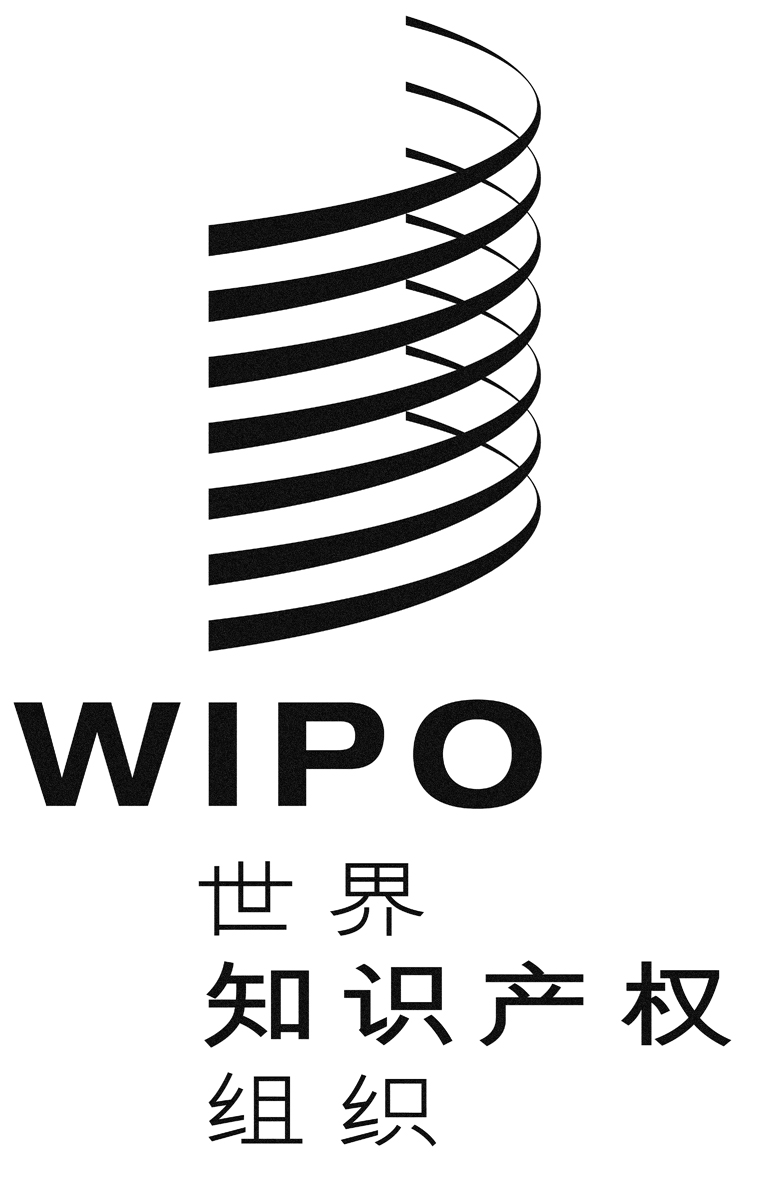 Cpct/wg/8/16pct/wg/8/16pct/wg/8/16原 文：英文原 文：英文原 文：英文日 期：2015年5月5日  日 期：2015年5月5日  日 期：2015年5月5日  日期经费来源活动内容活动描述协办单位地点参与者来源参与者类型参与者数量2014-1经常预算国际会议AB为中美洲国家举行专利程序手册会议西班牙专利商标局墨西哥工业产权局多米尼加共和国(DO)哥斯达黎加(CR)圣文森特(SV)危地马拉(GT)洪都拉斯(HN)尼加拉瓜(NI)巴拿马(PA)多米尼加共和国(DO)墨西哥(MX)主管局202014-2经常预算PCT讲习班和研讨会C进入国家阶段会议巴拿马工业产权注册总局巴拿马(PA)古巴(CU)巴拿马(PA)古巴(CU)主管局1502014-3经常预算PCT讲习班A莫斯科国立大学(MSU)知识产权活动莫斯科国立大学俄罗斯联邦(RU)俄罗斯联邦(RU)主管局+用户322014-4经常预算PCT讲习班和研讨会BPCT讲习班立陶宛(LT)立陶宛(LT)主管局+用户702014-4经常预算国际会议BC关于PCT受理局质量认证和最佳做法的PCT会议美国专利商标局美利坚合众国(US)巴西(BR)智利(CL)哥伦比亚(CO)古巴(CU)多米尼加共和国(DO)墨西哥(MX)秘鲁(PE)西班牙(ES)主管局202014-5经常预算PCT讲习班AB在波罗克瓦尼举办专利和PCT研讨会南非企业和知识产权委员会南非(ZA)南非(ZA)主管局+用户502014-5经常预算PCT讲习班和研讨会AB欧亚专利组织审查员培训欧亚专利组织俄罗斯联邦(RU)亚美尼亚(AM)阿塞拜疆(AZ)白俄罗斯(BY)哈萨克斯坦(KZ)吉尔吉斯斯坦(KG)俄罗斯联邦(RU)塔吉克斯坦(TJ)土库曼斯坦(TM)主管局102014-5经常预算PCT讲习班和研讨会B派人参加沙特阿拉伯PCT程序培训阿卜杜勒·阿齐兹国王科技中心沙特阿拉伯(SA)沙特阿拉伯(SA)主管局+用户3002014-5经常预算PCT讲习班和研讨会B在南昌和汉口举行PTC高级研讨会中国国家知识产权局中国(CN)中国(CN)主管局+用户2402014-5经常预算PCT讲习班和研讨会B邀请就ePCT的使用提供培训巴西国家工业产权局巴西(BR)巴西(BR)主管局+用户52014-5经常预算PCT讲习班和研讨会E在亚松森举行PCT制度推广活动并在圣地亚哥举办PCT研讨会巴拉圭国家知识产权局/智利圣地亚哥国家工业产权局智利(CL)巴拉圭(PY)智利(CL)巴拉圭(PY)主管局+用户502014-6经常预算PCT考察访问AB在知识产权局举办PCT讲习班–培训受理局如何开始使用PCT及所有相关方面/功能，包括信息技术要求亚太科技中心网络伊朗(伊斯兰共和国)(IR)伊朗(伊斯兰共和国)(IR)主管局102014-6经常预算PCT讲习班ABPCT和专利撰写国家讲习班马达加斯加(MG)马达加斯加(MG)主管局+大学/研究机构+用户262014-7信托基金/澳大利亚PCT讲习班和研讨会E举办讲习班进行加入PCT前的培训亚太科技中心网络新加坡(SG)柬埔寨(KH)缅甸(MM)老挝人民民主共和国(LA)主管局32014-7信托基金/澳大利亚PCT国际检索和初步审查单位(ISA/IPEA)支持F国际检索和初步审查单位(ISA/IPEA)管理程序培训澳大利亚知识产权局澳大利亚(AU)智利(CL)主管局32014-7信托基金/澳大利亚PCT讲习班和研讨会BC(应主管局请求)举办PCT讲习班，介绍最新进展，例如ePCT概括亚太科技中心网络菲律宾(PH)菲律宾(PH)主管局452014-8经常预算PCT讲习班和研讨会ABWIPO专利合作条约研讨会和培训津巴布韦(ZW)津巴布韦(ZW)主管局+用户302014-9经常预算PCT讲习班和研讨会BPCT巡回研讨会(基多、昆卡、瓜亚基尔)厄瓜多尔知识产权局厄瓜多尔(EC)厄瓜多尔(EC)主管局+用户2702014-9经常预算PCT讲习班和研讨会AB巴西–介绍PCT(巴西创新技术协会)2)在知识产权管理硕士课程班上介绍PCT巴西创新技术协会/古巴工业产权局巴西(BR)古巴(CU)巴西(BR)古巴(CU)主管局552014-9经常预算PCT讲习班和研讨会BPCT讲习班参与者：应专利局邀请，知识产权主管局工作人员、用户、研究人员参加了此次活动亚太科技中心网络蒙古(MN)蒙古(MN)主管局922014-10经常预算PCT信息与通信技术合作B前往印度考察技术合作印度(IN)印度(IN)主管局82014-10经常预算PCT讲习班和研讨会C关于大学和研究机构使用PCT的PCT地区讲习班智利国家工业产权局智利(CL)所有的PCT拉丁美洲和加勒比成员国主管局+大学/研究机构412014-10经常预算PCT讲习班和研讨会BPCT讲习班–在与俄罗斯联邦知识产权局联合举办的活动中与地区成员国组织及WIPO俄罗斯联邦联邦办事处合作欧亚专利组织俄罗斯联邦(RU)亚美尼亚(AM)阿塞拜疆(AZ)白俄罗斯(BY)哈萨克斯坦(KZ)吉尔吉斯斯坦(KG)俄罗斯联邦(RU)塔吉克斯坦(TJ)土库曼斯坦(TM)主管局2602014-10经常预算PCT讲习班和研讨会B针对非洲葡萄牙语国家举办的PCT地区讲习班非洲地区工业产区组织圣多美和普林西比(ST)圣多美和普林西比(ST)安哥拉(AO)佛得角(CV)莫桑比克(MZ)主管局+用户252014-10经常预算PCT讲习班和研讨会B关于PCT的WIPO国家研讨会肯尼亚(KE)肯尼亚(KE)主管局+用户252014-10经常预算PCT讲习班和研讨会BPCT讲习班保加利亚(BG)保加利亚(BG)主管局+用户452014-11经常预算PCT讲习班和研讨会BCWIPO与希腊工业产区组织(OBI)合办的PCT高级研讨会希腊工业产区组织希腊(GR)希腊(GR)主管局+用户352014-11经常预算PCT讲习班和研讨会CDPCT培训与ePCT系统介绍阿卜杜勒·阿齐兹国王科技中心沙特阿拉伯(SA)沙特阿拉伯(SA)主管局162014-11经常预算PCT讲习班和研讨会BPCT巡回研讨会哥伦比亚工商业监理会哥伦比亚(CO)哥伦比亚(CO)主管局+用户1562014-11经常预算PCT讲习班和研讨会B针对PCT申请量巨大和/或进入国家阶段的成员国,举办PCT巡回讲习班亚太科技中心网络印度(IN)印度(IN)主管局+用户1442014-11经常预算PCT讲习班和研讨会ABWIPO专利与PCT研讨会专利和企业注册局津巴布韦(ZM)南非(ZA)津巴布韦(ZM)南非(ZA)主管局+用户452014-11经常预算PCT考察访问B为塞浦路斯、莱索托、马耳他、南非、非洲地区知识产权组织和非洲知识产权组织官员举办PCT程序培训WIPO塞浦路斯(CY)肯尼亚(KE)莱索托(LS)马耳他(MT)南非(ZA)非洲地区知识产权组织非洲知识产权组织主管局102014-11经常预算PCT讲习班和研讨会ABC2014年创新博览会期间，在墨西哥工业产权局举行ePCT培训墨西哥工业产权局墨西哥(MX)墨西哥(MX)主管局+用户4002014-11经常预算PCT讲习班和研讨会ABPCT和专利撰写国家讲习班非洲地区知识产权组织津巴布韦(ZW)津巴布韦(ZW)主管局+用户402014-12经常预算PCT讲习班和研讨会AB在墨西哥拉巴斯的美洲转让与商业化学院介绍PCT墨西哥(MX)墨西哥(MX)主管局+用户252014-12经常预算实况调查/咨询A国际电信联盟世界电信展，所有阿拉伯国家海湾阿拉伯国家合作委员会卡塔尔(QA)卡塔尔(QA)主管局+用户30日期经费来源活动内容活动描述协办单位地点参与者来源参与者类型参与者数量2015-02经常预算PCT讲习班和研讨会B为工业产权注册局工作人员(DIGERPI)举办PCT研讨会工业产权注册局巴拿马(PA)巴拿马(PA)主管局+用户452015-02经常预算PCT国际检索和初步审查单位(ISA/IPEA)咨询F前往菲律宾知识产权局进行考察提供咨询，探讨将其指定为国际检索和初步审查单位的可能性菲律宾知识产权局菲律宾(PH)菲律宾(PH)主管局2015-03经常预算PCT讲习班和研讨会B在圣约瑟举办PCT研讨会哥斯达黎加知识产权局哥斯达黎加(CR)哥斯达黎加(CR)用户562015-03经常预算PCT国际检索和初步审查单位(ISA/IPEA)咨询F就指定维谢格拉德专利局为PCT国际检索和初步审查单位的可能性与维谢格拉德国家集团(捷克共和国、匈牙利、波兰和斯洛伐克)进行讨论波兰专利局波兰(PL)捷克共和国(CZ)匈牙利(HU)波兰(PL)斯洛伐克(SK)主管局2015-03经常预算+信托基金/澳大利亚PCT讲习班和研讨会BCDEWIPO新加坡办事处主办关于PCT系统和ePCT的次区域培训会WIPO新加坡办事处新加坡(SG)文莱达鲁萨兰(BD)印度尼西亚(IN)柬埔寨(KH)老挝人民民主共和国(LP)马来西亚(MY)缅甸(MN)菲律宾(PH)泰国(TH)越南(VN)新加坡(SG)主管局202015-03经常预算PCT讲习班和研讨会B为巴西国家工业产权局(INPI)审查员举办PCT会议巴西国家工业产权局巴西(BR)巴西(BR)主管局112015-03经常预算PCT讲习班和研讨会AB在开普敦举办WIPO专利与PCT巡回研讨会南非公司和知识产权委员会(CIPC)南非(ZA)南非(ZA)主管局+用户502015-03经常预算PCT讲习班和研讨会CDePCT主管局与用户讲习班爱沙尼亚(EE)爱沙尼亚(EE)主管局122015-03经常预算PCT讲习班和研讨会BD与葡萄牙国家工业产权局(INPI)举办ePCT主管局门户与申请讲习班葡萄牙国家工业产权局葡萄牙(PT)葡萄牙(PT)主管局112015-04经常预算国际会议AB关于发明、工业品外观设计和实用新型国际保护、专利合作条约的研讨会，圣彼得堡2015年知识产权日活动的一部分俄罗斯联邦(RU)俄罗斯联邦(RU)用户2015-04经常预算PCT讲习班和研讨会BWIPO的PCT研讨会莫桑比克(MZ)莫桑比克(MZ)主管局+用户2015-04经常预算国际会议AB在哈瓦那举办PCT受理局质量认证和最佳做法会议及工业产权国际大会(古巴工业产权局)古巴工业产权局古巴(CU)巴西(BR)古巴(CU)智利(CL)哥伦比亚(CO)多米尼加共和国(DO)墨西哥(MX)秘鲁(PE)西班牙(ES)美国(US)主管局2015-04经常预算PCT讲习班和研讨会AB为考虑加入PCT的一个成员国举办PCT研讨会吉布提(DJ)吉布提(DJ)主管局+用户2015-05经常预算PCT讲习班和研讨会BD为主管局工作人员和用户举办ePCT讲习班土耳其(TR)土耳其(TR)主管局+用户2015-05经常预算PCT讲习班和研讨会ABPCT讲习班津巴布韦(ZW)津巴布韦(ZW)用户2015-05经常预算PCT讲习班和研讨会BC在新西伯利亚举办PCT讲习班俄罗斯联邦(RU)俄罗斯联邦(RU)用户2015-05经常预算PCT讲习班和研讨会BCePCT主管局和用户讲习班匈牙利(HU)匈牙利(HU)主管局+用户2015-05经常预算PCT讲习和研讨会班AB在比勒陀利亚与南非公司和知识产权委员会(CIPC)共同举办ePCT主管局与ePCT申请讲习班南非公司和知识产权委员会南非(ZA)南非(ZA)主管局+用户2015-05经常预算PCT讲习班和研讨会BC受理局程序培训，墨西哥知识产权局(IMPI)墨西哥(MX)墨西哥(MX)主管局2015-5经常预算PCT讲习班和研讨会E为考虑加入PCT的一个成员国举办PCT研讨会约旦(JO)约旦(JO)主管局+用户2015-6经常预算PCT讲习班和研讨会AB在斯科尔科沃创业园举办PCT宣传活动俄罗斯联邦(RU)俄罗斯联邦(RU)用户2015-6经常预算PCT讲习班和研讨会BD在巴西、秘鲁和智利举办PCT与ePCT区域巡回研讨会国际保护知识产权协会巴西(BR)智利(CL)秘鲁(PE)巴西(BR)智利(CL)秘鲁(PE)主管局+用户2015-6经常预算PCT讲习班和研讨会BPCT高级研讨会与用户拜访中国国家知识产权局中国(CN)中国(CN)主管局+用户2015-7经常预算PCT讲习班和研讨会BDePCT主管局门户和ePCT申请讲习班泰国知识产权厅泰国(TH)泰国(TH)主管局2015-10经常预算PCT讲习班和研讨会BCPCT与ePCT区域巡回研讨会国际保护知识产权协会国际保护知识产权协会成员国国际保护知识产权协会成员国用户2015-10经常预算PCT国际检索和初步审查单位(ISA/IPEA)支持FPCT讲习班智利(CL)智利(CL)主管局2015-11经常预算PCT讲习班和研讨会BC为阿拉伯国家举办PCT区域讲习班埃及(EG)阿尔及利亚(DZ)
巴林(BH)
科摩罗(KM)吉布提(DJ)埃及(EG)伊拉克(IQ)约旦(JO)科威特(KW)利比亚(LY)毛里塔尼亚(MR)
摩洛哥(MA)
阿曼(OM)卡塔尔(QA)
沙特阿拉伯(SA)索马里(SO)
苏丹(SD)叙利亚(SY)
突尼斯(TN)
阿拉伯联合酋长国(AE)也门(YE)主管局2015-待定经常预算PCT讲习班和研讨会BD关于进入国家阶段实务操作的PCT高级培训泰国(TH)泰国(TH)主管局2015-待定经常预算PCT考察访问E到另一PCT主管局进行PCT考察访问伊朗(伊斯兰共和国)(IR)伊朗(伊斯兰共和国)(IR)主管局2015-待定经常预算其他ABPCT讲习班不丹(BT)不丹(BT)主管局2015-待定经常预算PCT讲习班和研讨会BC在墨西哥拉巴斯的美洲转让与商业化学院介绍PCT墨西哥(MX)墨西哥(MX)主管局+用户2015-待定信托基金/西班牙50%其他BC为拉丁美洲及加勒比国家举办PCT讲习班和研讨会厄瓜多尔(EC)巴西(BR)哥伦比亚(CO)哥斯达黎加(CR)古巴(CU)多米尼加共和国(DO)厄瓜多尔(EC)萨尔瓦多(SV)危地马拉(GT)洪都拉斯(HN)墨西哥(MX)尼加拉瓜(NI)巴拿马(PA)秘鲁(PE)西班牙(ES)主管局2015-待定经常预算PCT讲习班和研讨会BC受理局程序培训墨西哥(MX)古巴(MX)哥斯达黎加(CR)多米尼加共和国(DO)危地马拉(GT)洪都拉斯(HN)尼加拉瓜(NI)巴拿马(PA)萨尔瓦多(SV)主管局2015-待定经常预算PCT讲习班和研讨会BCPCT讲习班摩洛哥(MA)摩洛哥(MA)主管局+用户2015-待定经常预算PCT讲习班和研讨会E为考虑加入PCT的一个成员国举办PCT讲习班科威特(KW)科威特(KW)主管局+用户2015-待定经常预算PCT讲习班和研讨会BC审查员培训南非(ZA)南非(ZA)主管局2015-待定经常预算PCT讲习班和研讨会ABPCT与专利撰写讲习班乌干达(UG)乌干达(UG)主管局+用户2015-待定经常预算PCT讲习班和研讨会ABPCT讲习班几内亚(GN)几内亚(GN)主管局+用户2015-待定经常预算PCT讲习班和研讨会ABPCT讲习班塞内加尔(SN)塞内加尔(SN)主管局+用户2015-待定经常预算PCT讲习班和研讨会E为考虑缴入PCT的一个成员国举办PCT讲习班刚果民主共和国(CD)刚果民主共和国(CD)主管局+用户2015-待定经常预算PCT讲习班和研讨会ABPCT讲习班—与区域成员国合作非洲知识产权组织(OA)非洲知识产权组织(OA)主管局2015-待定经常预算PCT讲习班和研讨会E为考虑加入PCT的成员国举办PCT讲习班布隆迪(BI)佛得角(CV)埃塞俄比亚(ET)布隆迪(BI)佛得角(CV)埃塞俄比亚(ET)主管局2015-待定经常预算PCT讲习班和研讨会BC(在美国专利商标局)举办PCT讲习班对审查员进行培训美国专利商标局美利坚合众国(US)加纳(GH)津巴布韦(ZW)乌干达(UG)主管局+用户2015-待定经常预算PCT国际检索和初步审查单位(ISA/IPEA)支持FPCT讲习班菲律宾(PH)菲律宾(PH)主管局2015-待定经常预算PCT国际检索和初步审查单位(ISA/IPEA)支持FPCT讲习班新加坡(SG)新加坡(SG)主管局2015-待定经常预算PCT国际检索和初步审查单位(ISA/IPEA)支持F审查员培训待定捷克共和国(CZ)匈牙利(HU)波兰(PL)斯洛伐克(SK)主管局2015-待定经常预算PCT讲习班和研讨会BCPCT讲习班和研讨会古巴(CU)古巴(CU)主管局+用户2015-待定经常预算PCT考察访问BCPCT讲习班和研讨会格林纳达(GD)格林纳达(GD)主管局+用户2015-待定经常预算PCT讲习班和研讨会BCPCT培训安提瓜和巴布达(AG)安提瓜和巴布达(AG)主管局+用户2015-待定经常预算PCT讲习班和研讨会BCPCT研讨会多米尼加共和国(DO)多米尼加共和国(DO)主管局+用户2015-待定经常预算PCT讲习班和研讨会BCPCT研讨会特立尼达和多巴哥(TT)特立尼达和多巴哥(TT)主管局+用户2015-待定经常预算PCT讲习班和研讨会BC为中美洲国家举办专利程序手册会议待定哥斯达黎加(CR)危地马拉(GT)洪都拉斯(HN)尼加拉瓜(NI)巴拿马(PA)多米尼加共和国(DO)墨西哥(MX)主管局2015-待定经常预算PCT讲习班和研讨会BCPCT研讨会巴拉圭(PY)巴拉圭(PY)主管局+用户2015-待定经常预算PCT讲习班和研讨会BC斯科尔科沃专利学校俄罗斯联邦(RU)俄罗斯联邦(RU)主管局+用户2015-待定经常预算PCT讲习班和研讨会BCPCT研讨会白俄罗斯(BY)白俄罗斯(BY)主管局+用户2015-待定经常预算PCT讲习班和研讨会BCPCT研讨会土库曼斯坦(TM)土库曼斯坦(TM)主管局+用户2015-待定经常预算PCT讲习班和研讨会BCPCT研讨会捷克共和国(CZ)捷克共和国(CZ)主管局+用户2015-待定经常预算PCT讲习班和研讨会BCPCT培训欧亚专利组织俄罗斯联邦(RU)亚美尼亚(AM)阿塞拜疆(AZ)白俄罗斯(BY)哈萨克斯坦(KZ)吉尔吉斯斯坦(KG)俄罗斯联邦(RU)塔吉克斯坦(TJ)土库曼斯坦(TM)主管局2015-待定经常预算PCT讲习班和研讨会BCPCT次区域研讨会哈萨克斯坦(KZ)吉尔吉斯斯坦(KG)乌兹别克斯坦(UZ)塔吉克斯坦(TJ)哈萨克斯坦(KZ)主管局